МЕНЮ на    31 октября               2022 г 						Неделя – первая, день – 1ый						                                                                                                                                               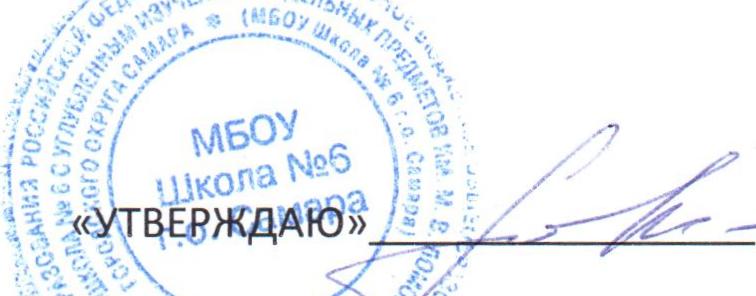 		                                                                                                                                       Заместитель директора по УВР Моргачева Н.А.	Прием пищи, наименования блюдаМасса порции№ технологической картыПищевые веществаПищевые веществаПищевые веществаПищевые веществаЭнергет.   ценностьПрием пищи, наименования блюдаМасса порции№ технологической картыБелки г.Жиры       г.Углеводы г.С   мг.Энергет.   ценностьзавтракзавтракзавтракКаша «дружба» молочная2001856,16,232,20,5209,2Батон с маслом25/511,94,812,90102,9Какао с молоком1803973,03,114,00,5107,44Итого за прием пищи:11,014,159,11,0419,54Второй завтракВторой завтракВторой завтракСок фруктовый1203990,120,1211,92,4451,67Итого за прием пищи:0,120,1211,92,4451,67обедобедобедСуп на курином бульоне с вермишелью180822,01,214,04,581,1Жаркое  с мясом птицы1502762,13,716,48,8107,5Салат из свеклы60330,52,52,81,336,0Отвар шиповника1803980,40,214,844,069,0Хлеб пшен./хлеб ржаной35/353,4/2,50,3/0,422,6/16,50106,5/79,2Итого за прием пищи:10,98,387,158,6479,3Уплотненный полдникУплотненный полдникУплотненный полдникОмлет натуральный11021510,811,62,10,2155,6Капуста тушеная/ хлеб130/103363,81/1,36,19/0,216,95/8,526,14/0114,08/40,8пряники401,81,422,50109,8Чай с сахаром2003920011,3045,3Итого за прием пищи:16,7121,1961,3526,34465,58Стоимость:   117,68      руб. Всего за день:Всего за день:38,7343,71219,4588,381416,09